Информационное письмоО проведении XIX Областных Рождественских образовательных чтений по теме: «Православие и отечественная культура: потери и приобретения минувшего, образ будущего»ГАОУ ДПО ИРОСТ информирует о том, что Департамент образования и науки Курганской области совместно с Курганской епархией Русской Православной Церкви (Московский Патриархат) при содействии Правительства Курганской области 12 декабря 2023 года в 10.00 проводит XIX Областные Рождественские образовательные чтения (далее - Чтения) по теме «Православие и отечественная культура: потери и приобретения минувшего, образ будущего». Чтения состоятся в КБУК «Курганская областная универсальная научная библиотека им. А.К. Югова» по адресу ул. Комсомольская д.30. Для участия в Чтениях приглашаются руководители и специалисты муниципальных органов управления образованием, руководители и педагогические работники образовательных организаций, педагоги ОРКСЭ и ОДНКНР а также другие лица, проявившие интерес к рассматриваемой проблеме.Программа Чтений предполагает обсуждение следующих вопросов:Истоки и смысл духовно-нравственного образования.Актуальные вопросы преподавания курсов ОРКСЭ и ОДНКНР в школе.Духовно-нравственное воспитание в дополнительном образовании: проблемы, подходы, перспективы.Ориентиры духовно-нравственного воспитания в условиях дошкольного учреждения.Современные подходы к процессу патриотического воспитания молодежи.Роль библиотеки в духовно-нравственном образовании.Лучший педагогический опыт работы по духовно-нравственному просвещению и воспитанию обучающихся (проекты Всероссийского конкурса «За нравственный подвиг учителя»).Форма участия:- очно, в качестве слушателя без публикации материалов,с публикацией материалов; - заочно, с публикацией материалов. Для участия в Чтениях в очном формате необходимо заполнить форму электронной заявки по ссылке https://lyl.su/0zS в срок до 7 декабря. Квота на муниципальный округ 3 человека (обязательное присутствие учителей ОРКСЭ и ОДНКНР).В случае заочного участия (публикация материала) статьи участников Чтений принимаются в срок до 20 декабря 2023 года на e-mail  confirost@mail.ru с обязательной пометкой «Чтения» (требования к материалам приводятся в приложении).К публикации принимаются материалы, отличающиеся научно-методической актуальностью и новизной. Статьи участников будут опубликованы в электронном сборнике. Публикация бесплатная.Дополнительные консультации можно получить по телефонам:8-(3522)-65-12-84 – Ушакова Надежда Николаевна, доцент кафедры гуманитарного образования и языковой подготовки.8-(3522)-65-12-93 – Соколова Марина Анатольевна, старший научный сотрудник Центра сопровождения проектов и программ.И.о. ректора института                                                                               Н.Д. БобковаИсполнитель:Соколова Марина Анатольевна,тел. 8(33222) 65-12-93Приложение Требования к материаламМатериалы предоставляются в электронном варианте.Материалы для публикации должны быть тщательно отредактированы и подписаны автором. Инициалы, фамилию автора нужно печатать в начале текста под заголовком,            на следующей строке указать место работы, должность.Название работы печатать прописными буквами по центру (без абзаца).Параметры страницы – поля: верхнее – , нижнее – , левое – , правое – .Таблицы не должны выходить за рамки текста. Графики, рисунки – в чёрно-белом варианте.Шрифт – Times New Roman, 14.Междустрочный интервал – одинарный.Объем материалов – до 5 страниц текста формата А4.Материалы не рецензируются и не высылаются обратно.Требования к содержанию статей (материалов)В статье должны быть отражены: актуальность, перспективность и научно-методическое обоснование; новизна и практическая значимость; условия возникновения, становления опыта; динамика становления и развития системы работы; конечный результат деятельности в параметрах, имеющих показатели, возможные перспективы развития опыта работы; связь с современными психолого-педагогическими теориями и технологиями; сущность опыта, его технология: система конкретных действий, организация, содержание, формы, приемы и методы работы.При описании опыта работы необходимо точно сформулировать тему. Это может быть целостная система работы педагогов разных направлений, образовательного учреждения, методической службы, одного педагога, методиста, специалиста, руководителя.При выборе названия работы следует помнить, что тема статьи должна раскрывать определенные аспекты обсуждаемых вопросов, но не должна дублировать их формулировку.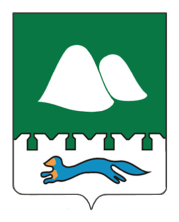 Департамент образования и наукиКурганской областигосударственное автономное образовательное учреждениедополнительного профессионального образования «Институт развития образования и социальных технологий»(ГАОУ ДПО ИРОСТ)Пичугина ул., д. 38, г. Курган, Курганская область, 640000 Тел/факс (3522) 65-12-90http://irost45.rue-mail: kipk@yandex.ruот 16.11.2023 № 1173    Руководителям органов местного самоуправления муниципальных  образований Курганской области, осуществляющих управление в сфере образования